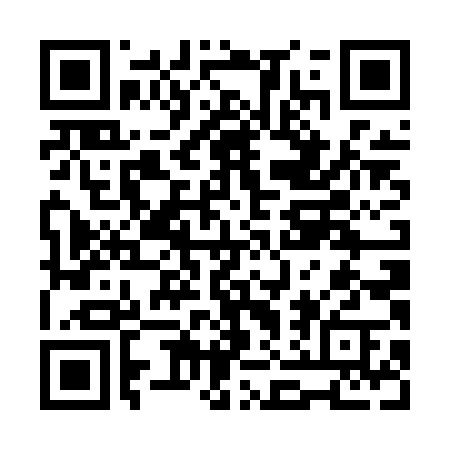 Prayer times for Char Juniadaha, BangladeshWed 1 May 2024 - Fri 31 May 2024High Latitude Method: NonePrayer Calculation Method: University of Islamic SciencesAsar Calculation Method: ShafiPrayer times provided by https://www.salahtimes.comDateDayFajrSunriseDhuhrAsrMaghribIsha1Wed4:095:3012:013:286:337:542Thu4:085:2912:013:286:347:553Fri4:075:2912:013:276:347:564Sat4:065:2812:013:276:357:565Sun4:055:2712:013:276:357:576Mon4:055:2712:013:276:367:587Tue4:045:2612:013:266:367:588Wed4:035:2512:013:266:377:599Thu4:025:2512:013:266:378:0010Fri4:015:2412:013:266:388:0111Sat4:015:2412:013:256:388:0112Sun4:005:2312:013:256:398:0213Mon3:595:2312:013:256:398:0314Tue3:595:2212:013:256:408:0315Wed3:585:2212:013:256:408:0416Thu3:575:2112:013:246:418:0517Fri3:575:2112:013:246:418:0518Sat3:565:2012:013:246:428:0619Sun3:555:2012:013:246:428:0720Mon3:555:2012:013:246:438:0721Tue3:545:1912:013:246:438:0822Wed3:545:1912:013:246:448:0923Thu3:535:1812:013:236:448:0924Fri3:535:1812:013:236:458:1025Sat3:525:1812:013:236:458:1126Sun3:525:1812:013:236:468:1127Mon3:515:1712:023:236:468:1228Tue3:515:1712:023:236:468:1329Wed3:515:1712:023:236:478:1330Thu3:505:1712:023:236:478:1431Fri3:505:1712:023:236:488:14